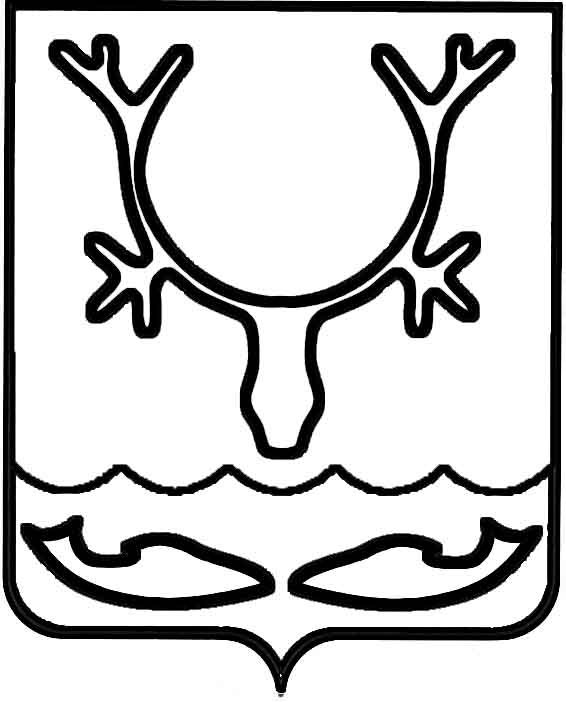 Администрация МО "Городской округ "Город Нарьян-Мар"ПОСТАНОВЛЕНИЕот “____” __________________ № ____________		г. Нарьян-МарО внесении изменений в муниципальную программу муниципального образования "Городской округ "Город Нарьян-Мар" "Создание благоприятной окружающей среды", утвержденную постановлением Администрации МО "Городской округ "Город Нарьян-Мар" от 12.11.2013 № 2421Руководствуясь статьей 179 Бюджетного кодекса Российской Федерации, постановлением Администрации МО "Городской округ "Город Нарьян-Мар"                      от 30.07.2013 № 1496 "Об утверждении порядка разработки, реализации и оценки эффективности муниципальных программ муниципального образования "Городской округ "Город Нарьян-Мар" (в ред. от 17.11.2015 № 1315), решением Совета городского округа "Город Нарьян-Мар" от 07.12.2015 № 170-р "О внесении изменений в Решение "О бюджете МО "Городской округ "Город Нарьян-Мар"               на 2015 год и на плановый период 2016 и 2017 годов", Администрация МО "Городской округ "Город Нарьян-Мар"П О С Т А Н О В Л Я Е Т:Внести в муниципальную программу муниципального образования  "Городской округ "Город Нарьян-Мар" "Создание благоприятной окружающей среды", утвержденную постановлением Администрации МО "Городской округ "Город Нарьян-Мар" от 12.11.2013 № 2421 (в редакции от 03.12.2014 № 2954),                   (далее – Программа) следующие изменения: В паспорте Программы в табличной части раздел "Объемы и источники финансирования муниципальной программы" изложить в новой редакции:""1.2.	Приложение № 2 к Программе изложить в новой редакции              (Приложение 1).1.3.	Приложение № 3 к Программе изложить в новой редакции           (Приложение 2).2.	Настоящее постановление вступает в силу с момента его принятия                             и подлежит официальному опубликованию.Приложение 1к постановлению АдминистрацииМО "Городской округ "Город Нарьян-Мар"от 31.12.2016 № 1665"Приложение № 2к муниципальной программеМО "Городской округ "Город Нарьян-Мар""Создание благоприятнойокружающей среды""Приложение 2к постановлению АдминистрацииМО "Городской округ "Город Нарьян-Мар"от 31.12.2015 № 1665"Приложение № 3к муниципальной программеМО "Городской округ "Город Нарьян-Мар""Создание благоприятнойокружающей среды"Переченьмероприятий муниципальной программыМО "Городской округ "Город Нарьян-Мар""Создание благоприятной окружающей среды"Ответственный исполнитель: Управление строительства, ЖКХ и градостроительной деятельности Администрации                                                       МО "Городской округ "Город Нарьян-Мар"""3112.20151665Объемы и источники финансирования муниципальной программыОбщий объём финансирования Программы составляет        166 057,5 тыс. рублей, в том числе по годам:Из них:Средства окружного бюджета –142 339,5 тыс. рублей,                  в том числе по годам:Средства городского бюджета – 23 718,0 тыс. рублей,                                          в том числе по годам:Глава МО "Городской округ "Город Нарьян-Мар" Т.В.ФедороваРесурсное обеспечениереализации муниципальной программы"Создание благоприятной окружающей среды"Ответственный исполнитель: Управление строительства, ЖКХ и градостроительной деятельности Администрации МО                 "Городской округ "Город Нарьян-Мар"Ресурсное обеспечениереализации муниципальной программы"Создание благоприятной окружающей среды"Ответственный исполнитель: Управление строительства, ЖКХ и градостроительной деятельности Администрации МО                 "Городской округ "Город Нарьян-Мар"Ресурсное обеспечениереализации муниципальной программы"Создание благоприятной окружающей среды"Ответственный исполнитель: Управление строительства, ЖКХ и градостроительной деятельности Администрации МО                 "Городской округ "Город Нарьян-Мар"Ресурсное обеспечениереализации муниципальной программы"Создание благоприятной окружающей среды"Ответственный исполнитель: Управление строительства, ЖКХ и градостроительной деятельности Администрации МО                 "Городской округ "Город Нарьян-Мар"Ресурсное обеспечениереализации муниципальной программы"Создание благоприятной окружающей среды"Ответственный исполнитель: Управление строительства, ЖКХ и градостроительной деятельности Администрации МО                 "Городской округ "Город Нарьян-Мар"Ресурсное обеспечениереализации муниципальной программы"Создание благоприятной окружающей среды"Ответственный исполнитель: Управление строительства, ЖКХ и градостроительной деятельности Администрации МО                 "Городской округ "Город Нарьян-Мар"Ресурсное обеспечениереализации муниципальной программы"Создание благоприятной окружающей среды"Ответственный исполнитель: Управление строительства, ЖКХ и градостроительной деятельности Администрации МО                 "Городской округ "Город Нарьян-Мар"Ресурсное обеспечениереализации муниципальной программы"Создание благоприятной окружающей среды"Ответственный исполнитель: Управление строительства, ЖКХ и градостроительной деятельности Администрации МО                 "Городской округ "Город Нарьян-Мар"Ресурсное обеспечениереализации муниципальной программы"Создание благоприятной окружающей среды"Ответственный исполнитель: Управление строительства, ЖКХ и градостроительной деятельности Администрации МО                 "Городской округ "Город Нарьян-Мар"Ресурсное обеспечениереализации муниципальной программы"Создание благоприятной окружающей среды"Ответственный исполнитель: Управление строительства, ЖКХ и градостроительной деятельности Администрации МО                 "Городской округ "Город Нарьян-Мар"Наименование муниципальной программы (подпрограммы)Источник финансированияОбъемы финансирования, тыс. рублейОбъемы финансирования, тыс. рублейОбъемы финансирования, тыс. рублейОбъемы финансирования, тыс. рублейОбъемы финансирования, тыс. рублейОбъемы финансирования, тыс. рублейОбъемы финансирования, тыс. рублейОбъемы финансирования, тыс. рублейНаименование муниципальной программы (подпрограммы)Источник финансированияВсего2014 год2015 год2016 год2017 год2018 год2019 год2020 годАБ12345678Муниципальная программа "Создание благоприятной окружающей среды"всего, в т.ч. :166 057,58 149,411 166,60,0132 030,612 766,2941,31 003,4Муниципальная программа "Создание благоприятной окружающей среды"окружной бюджет142 339,50,00,00,0128 069,912 383,2913,1973,3Муниципальная программа "Создание благоприятной окружающей среды"городской бюджет23 718,08 149,411 166,60,03 960,7383,028,230,1№ п/пНаименование мероприятияИсточник финансированияОбъемы финансирования, тыс. руб.Объемы финансирования, тыс. руб.Объемы финансирования, тыс. руб.Объемы финансирования, тыс. руб.Объемы финансирования, тыс. руб.Объемы финансирования, тыс. руб.Объемы финансирования, тыс. руб.Объемы финансирования, тыс. руб.№ п/пНаименование мероприятияИсточник финансированияВсего2014 год2015 год2016 год2017 год2018 год2019 год2020 годАБВ123456781.Обеспечение организации рациональной системы сбора, хранения, регулярного вывоза отходов и уборки городской территорииИтого по направ-лению, в т.ч.:131 998,30,03000,0 0,0117 115,111 883,20,00,01.Обеспечение организации рациональной системы сбора, хранения, регулярного вывоза отходов и уборки городской территорииокружной бюджет125 128,40,00,00,0113 601,711 526,70,00,01.Обеспечение организации рациональной системы сбора, хранения, регулярного вывоза отходов и уборки городской территориигородской бюджет3 869,90,03000,0 0,03 513,4356,50,00,01.1.Закупка бункеровоза для перевозки бункеров для сбора ТБОитого, в т.ч.:4 413,74 413,71.1.Закупка бункеровоза для перевозки бункеров для сбора ТБОокружной бюджет4 281,34 281,31.1.Закупка бункеровоза для перевозки бункеров для сбора ТБОгородской бюджет132,4132,41.2.Закупка бункеров для сбора ТБО объёмом .куб.итого, в т.ч.:2 719,42 719,41.2.Закупка бункеров для сбора ТБО объёмом .куб.окружной бюджет2 637,82 637,81.2.Закупка бункеров для сбора ТБО объёмом .куб.городской бюджет81,681,61.3.Приобретение контейнеров для раздельного сбора ТБОитого, в т.ч.:4 750,14 750,11.3.Приобретение контейнеров для раздельного сбора ТБОокружной бюджет4 607,64 607,61.3.Приобретение контейнеров для раздельного сбора ТБОгородской бюджет142,5142,51.4.Приобретение спецтехники для вывоза ТБО на полигон (мусоровозы 8 ед.)итого, в т.ч.:10 524,010 524,01.4.Приобретение спецтехники для вывоза ТБО на полигон (мусоровозы 8 ед.)окружной бюджет10 208,310 208,31.4.Приобретение спецтехники для вывоза ТБО на полигон (мусоровозы 8 ед.)городской бюджет315,7315,71.5.Полигон твердых бытовых отходов с рекультивацией существующей свалки, с корректировкой ПСДитого, в т.ч.:109 591,1 3000,0 106 591,11.5.Полигон твердых бытовых отходов с рекультивацией существующей свалки, с корректировкой ПСДокружной бюджет103 393,4 0,0103 393,41.5.Полигон твердых бытовых отходов с рекультивацией существующей свалки, с корректировкой ПСДгородской бюджет3 197,73000,0 3 197,72.Создание условий для развития производств по сортировке, переработке, обезвреживанию, утилизации и ликвидации отходов на территории МО "Городской округ "Город Нарьян-Мар"Итого по направ-лению, в т.ч.:33 267,78 149,48 166,60,014 124,0883,0941,31 003,42.Создание условий для развития производств по сортировке, переработке, обезвреживанию, утилизации и ликвидации отходов на территории МО "Городской округ "Город Нарьян-Мар"окружной бюджет16 443,20,00,00,013 700,3856,5913,1973,32.Создание условий для развития производств по сортировке, переработке, обезвреживанию, утилизации и ликвидации отходов на территории МО "Городской округ "Город Нарьян-Мар"городской бюджет16 824,58 149,48 166,60,0423,726,528,230,12.1.Строительство комплекса по измельчению автопокрышек с разработкой ПСД и привязкой на местностиитого, в т.ч.:14 124,014 124,02.1.Строительство комплекса по измельчению автопокрышек с разработкой ПСД и привязкой на местностиокружной бюджет13 700,313 700,32.1.Строительство комплекса по измельчению автопокрышек с разработкой ПСД и привязкой на местностигородской бюджет423,7423,72.2.Ликвидация несанкционированных свалокитого, в т.ч.:2 827,7883,0941,31 003,42.2.Ликвидация несанкционированных свалококружной бюджет2 742,9856,5913,1973,32.2.Ликвидация несанкционированных свалокгородской бюджет84,826,528,230,12.3.Разработка генеральной схемы санитарной очистки городаитого, в т.ч.:229,4229,40,02.3.Разработка генеральной схемы санитарной очистки городаокружной бюджет0,00,00,02.3.Разработка генеральной схемы санитарной очистки городагородской бюджет229,4229,40,02.4.Приобретение коммунальной техникиитого, в т.ч.:15 840,07 920,07 920,02.4.Приобретение коммунальной техникиокружной бюджет0,00,00,02.4.Приобретение коммунальной техникигородской бюджет15 840,07 920,07 920,02.5.Приобретение подкладных весов с платформой 2,5 митого, в т.ч.:246,6246,62.5.Приобретение подкладных весов с платформой 2,5 мокружной бюджет0,00,02.5.Приобретение подкладных весов с платформой 2,5 мгородской бюджет246,6246,63.Формирование экологической культуры населения в сфере обращения с бытовыми отходами.Итого по направ-лению, в т.ч.:791,50,00,00,0791,50,00,00,03.Формирование экологической культуры населения в сфере обращения с бытовыми отходами.окружной бюджет767,90,00,00,0767,90,00,00,03.Формирование экологической культуры населения в сфере обращения с бытовыми отходами.городской бюджет23,60,00,00,023,60,00,00,03.1.Информационная поддержка мероприятий в сфере обращения с отходамиитого, в т.ч.:791,5791,53.1.Информационная поддержка мероприятий в сфере обращения с отходамиокружной бюджет767,9767,93.1.Информационная поддержка мероприятий в сфере обращения с отходамигородской бюджет23,623,6ВСЕГО по программе, в т.ч.166 057,58 149,411 166,60,0132 030,612 766,2941,31 003,4окружной  бюджет142 339,50,00,00,0128 069,912 383,2913,1973,3городской бюджет23 718,08 149,411 166,60,03 960,7383,028,230,1